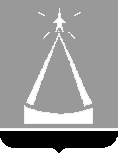 ГЛАВА  ГОРОДСКОГО  ОКРУГА  ЛЫТКАРИНО  МОСКОВСКОЙ  ОБЛАСТИПОСТАНОВЛЕНИЕ06.04.2020  №  193-пг.о. ЛыткариноО внесении изменений в Административный регламент предоставления муниципальной услуги по предоставлению мест для захоронения (подзахоронения), перерегистрации захоронений на других лиц, регистрации установки и замены надмогильных сооружений (надгробий)	На основании Федерального закона от 27.07.2010 № 210-ФЗ «Об организации предоставления   государственных   и   муниципальных  услуг», Федерального закона от 12.01.1996 № 8-ФЗ «О погребении и похоронном деле», Закона Московской области от  17.07.2007 № 115/2007-ОЗ «О погребении и похоронном деле в Московской области», рекомендаций Главного управления региональной безопасности Московской области, постановления Главы города Лыткарино от 07.12.2010 № 489-п «О порядке разработки и утверждения административных регламентов предоставления муниципальных услуг в г. Лыткарино», в целях оказания на территории города Лыткарино Московской области муниципальных услуг в сфере погребения и похоронного дела в выходные и праздничные дни,  постановляю: 1. Внести изменения в Административный регламент предоставления муниципальной услуги по предоставлению мест для захоронения (подзахоронения), перерегистрации захоронений на других лиц, регистрации установки и замены надмогильных сооружений (надгробий), утвержденный постановлением Главы городского округа Лыткарино от 20 июля 2018 года           № 484-п (прилагаются)2. Опубликовать настоящее постановление в средствах массовой информации и разместить на официальном сайте городского округа Лыткарино в сети Интернет.3. Контроль за исполнением настоящего постановления возложить на Первого заместителя Главы Администрации городского округа Лыткарино                          К.А. Кравцова.                                                                                                Е.В.СерёгинПриложениек постановлению Главыгородского округа Лыткариноот 06.04.2020 № 193-пИзменения в Административный регламент предоставления муниципальной услуги по предоставлению мест для захоронения (подзахоронения), перерегистрации захоронений на других лиц, регистрации установки и замены надмогильных сооружений (надгробий)Пункт 2 приложения 2 к Административному регламенту изложить в следующей редакции:«2. Муниципальное казенное учреждение «Ритуал -Сервис Лыткарино»Место нахождения:    Московская область, г.Лыткарино, ул. улица Ухтомского,   дом 29 (цоколь – вход с торца здания).График работы:Почтовый адрес: 140081, Московская область, г.Лыткарино, ул.Ухтомского, д.29.              Контактный телефон: 8(495)555-54-66 (круглосуточно).Адрес электронной почты муниципального казенного учреждения «Ритуал – Сервис Лыткарино» в сети Интернет: muprs@yandex.ru.»В пункте 4) «Островецкое кладбище. Схема проезда:» приложения 3 к Административному регламенту слова: «Московская обл., Раменский р-н, Островецкий с/о, д. Островцы,» заменить словами: «Московская обл., Раменский р-н, д. Островцы, ул. Тураевская, 75,».